桃園市內壢國中107學年度語文競賽閩南語朗讀篇目01 說多謝 黃文俊 　　這幾冬來因為工課的關係，不時有機會去南北二路出張，逐禮拜攏愛坐公車去高鐵站，無形中有真濟機會去觀察公車內百百款的人。　　自從智慧型手機仔愈來愈普遍了後，無論是佇公車、捷運，抑是火車、高鐵頂懸，上捷看著的就是「向頭族」。毋管是老歲仔、中年婦女、少年人，甚至是學生囡仔，大大細細攏咧　手機仔。猶有一寡雖然無咧　手機仔的人，嘛仝款用手機咧聽音樂。這是一个眾人的身軀存在佇仝一个空間，但是靈魂煞活佇家己的世界上好的證明。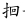 　　坐公車的機會愈來愈濟了後，我會去觀察司機駛車的風格。公車司機是一个壓力真大的職業，欲佇這種高壓力的環境生存落來，每一个人攏有家己的一套生活哲學。　　捌看過一个中年司機，咧欲到站的時，伊就會講：「某乜站到矣，落車愛細膩。」到站的時閣會好禮仔共人客講：「感謝恁來坐某乜號的公車。」拄開始我心內想講：「敢是公司咧選拔優良駕駛？所以司機才會遮爾好禮！」毋過經過幾若個月，伊猶原遐爾好禮咧佮人客相借問，證明伊毋是為著獎勵，才咧佮人相借問。我發現：因為伊對人客較有禮貌，人客佇咧上車、落車的時，共伊說多謝的嘛特別濟！我想：這就是咱臺灣人所講的「互相」。你對人好禮，別人嘛對你客氣，敢毋是咧？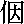 　　閣捌看著一个少年司機，看起來三十捅歲，逐工攏穿甲真撆紮，駛車完全無少年人彼種衝碰的感覺。路況好的時陣，伊猶原老神在在，袂講油門踏盡磅，予人坐公車坐甲心肝鼓噗噗惝。若拄著大窒車的時，有的司機早就共喇叭揤甲pann-pann叫，伊煞拍空速、踏跤擋，輕聲細說咧哼歌，度過無聊的窒車時間。這个少年司機予我看著無簡單的人生修養！　　是講，坐公車遐濟擺，敢毋捌拄著服務態度無好的司 機？我的經驗是按呢：咱若佇咧落車抑是到站的時，大聲共遮的辛苦的司機講一聲：「多謝！勞力！」面容的線條就會加真軟略呢！桃園市內壢國中107學年度語文競賽閩南語朗讀篇目02 阿爸的向望程惠如 　　見擺若聽著阿公阿媽綴囡仔咧講華語，阮老爸就幌頭兼踅踅唸：「哎，天地顛倒反囉！」　　二叔結婚了後就蹛臺北，逐冬轉來庄跤過年，阿爸就共二叔講：「咱毋是外省人，是按怎無愛教囡仔講母語？」二叔攏笑笑仔講，按呢後擺囡仔讀冊較省對頭學華語。阿爸就會講：「按呢就毋著矣，你是叫咱阿母莫佮遮的臺北孫講話喔？」就因為二叔無聽阿爸的話，才會阿媽見擺看著遐的孫，就干焦會當叫的名，叫食飯，賰的就無才調講矣。叔伯小弟嘛干焦會當對阿媽戇戇仔笑，媽孫仔煞袂親。　　讀小學四、五年的時，二叔佮二嬸為著生理愛去美國出張十工，拜託阿媽去臺北鬥顧孫，共款內底。有一工欲暗仔，阿爸接著阿媽對臺北敲來的電話：「阿木仔，你敢會當佮阿維講一下仔電話咧，我聽無咧講啥？我問兩个敢欲食炒卵飯？一直幌頭，喝無愛，講欲食啥物『蛋炒換』啦！講到尾仔氣怫怫，叫我敲電話問你。」阿爸共阿媽講講的就是炒卵飯，嘛共小弟講阿媽有歲矣，去照顧誠忝，愛乖乖聽話袂當烏白使性地。二叔對美國轉來了後，阿爸就共二叔教示，講就是因為伊無教囡仔臺灣話，阿媽去臺北才會予遮的孫凌治，論真講起來，有影不孝。毋過，尾仔毋是二叔無欲教，是叔伯小弟講，臺灣話誠倯 無想欲學，按怎姑情都無效。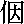 　　代誌毋是按呢就煞尾矣。大學畢業了後，兩个小弟綴二叔作藥仔生理，接接的客戶攏是醫生。想袂到佇臺北所在，醫生人煞全全講臺灣話的，做生理定定踢著鐵枋。有醫生因為袂曉講臺灣話，就無愛佮做生理。久來，袂勘得定按呢，翻頭怨嘆二叔佇細漢的時無教母語，害生理做甲遮艱苦，食甲欲三十才來學母語。　　凡勢是按呢，阮阿爸的孫逐个都攏會曉講母語。阿爸 講：「若是佗一个袂曉臺灣話的，伊就無欲認伊做孫。」好佳哉，阮攏知影阿爸的向望，無予伊失望。